«УТВЕРЖДАЮ»Заместитель начальника Управления,начальник отдела образования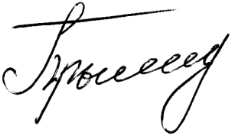 ______________А.Д. Прыгунова Мониторингоценки работы по выявлению, поддержке и развитию способностей и талантов у обучающихся Гаврилово-Посадского муниципального района2020-2021 учебный год№ п/пНаименование показателяГПСШ №1ГПСШ №2Петровская СШОсановецкая СШБородинская СШНепотяговская ОШРатницкая ОШНовосёлковская ОШШекшовская ОШ1Взаимодействие с МКУДО «Детский физкультурно-оздоровительный образовательный центр»176( 55%)174 (52 %)60(19 %)15(13%)15(28%)2Количество обучающихся, получающих дополнительное образование в кружках(секциях) 105(32%)92(27%)110 (35%)34(30%)20 (57%)3(8%)39 (92%)15(51%)36 (68%)3Количество детей с повышенным уровнем способностей, обучающихся по индивидуальным образовательным маршрутам10(3 %)23 (6%)14(4%)1(1%)1 (1%)0(0%)0(0%)0(0%)0(0%)4Количество обучающихся, победителей региональных конкурсов, фестивалей, конференций8 (3%)13(3%)10(3%)3(2%)3(8%)1(3%)1(1%)5Количество обучающихся, победителей всероссийских конкурсов, фестивалей, конференций3(1 %)7(20%)6Наличие пакета нормативно-правовых документов, регулирующего эффективного функционирования и развития системы работы с одаренными детьми(наличие – цифра 1, отсутствие – 0)1111111117.Осуществление психолого-педагогического сопровождения одаренных детей (наличие – цифра 1, отсутствие – 0)11